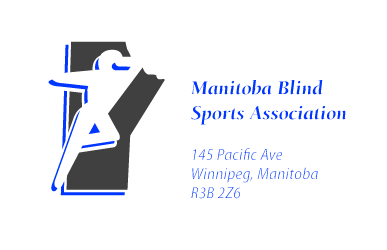 MEMBERSHIP APPLICATION FORMMembership Year:  September 1, 2017– August 31, 2018Please read through the entire form and fill it out as completely as you can 
(Please note that membership is not valid unless this form is completed and signed and fees have been paid).Membership Fee: 					 $  10.00Program Fee (athlete only):			 $  40.00Fundraising Fee (refundable)			 $  50.00Total:							$  100.00PLEASE PRINTNew Member      			Renewal  Membership Category:		 Coach           Athlete       Volunteer  Name:_____________________________________________________________Address:													City:________________Province:__________Postal Code:				Home phone #:					Work phone #:					Email address:												Date of Birth:	____ ____ / ____ ____ / __ __ __ __          Male   	     Female   	           Month            Day	              YearCNIB # 									(Over...)Any special medical conditions that a coach should be aware of? (e.g. detached retina, diabetes etc.)Sports Interests:	Archery              Cross Country Skiing      Curling   	Goalball		Golf	    	  Dragon Boat      	Lawnbowling		Swimming 	       Yoga						      	Other (please list):					_________					__________Please indicate preferred format of newsletter :I understand and accept that my name and address may be forwarded to the CBSA and Sport Manitoba for membership verification.  All other information is confidential and for statistical purposes or MBSA use only.  Other than the above exception, information on this form will not be given out to any other organization without prior consent.  I certify that all of the above information is accurate and complete. (Inquiries regarding data confidentiality can be forwarded to the MBSA’s Privacy Officer) I understand that MBSA members are required to assist in fundraising. 
I agree to comply with all rules and policies of the Association.Signature:			  Date:	___________			(Parent or guardian if under 18 years of age)Office use onlyReceived on:______________________	Entered in database:_____________Received by:______________________	Sent to treasurer:________________Amount:_________________________Paid by Cash/Cheque:______________Age Category:12 & Under     13 – 17  18 – 29        30 – 40       41- 54      55 +   Sight Classification:              B1            B2          B3    Sighted  Large Print     Email     Audio Cassette    